  Přihláška nového člena do APK 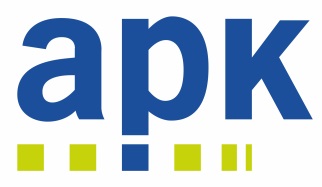 Vyplněnou přihlášku prosím zašlete na e-mail: tajemnice@kinari.czÚDAJE O PROVOZOVATELI: 
Název: 
Adresa: 
IČ: 
DIČ: 
Mobil:
Telefon: 
Fax: 
E-Mail: 
WWW stránky: 
Kontaktní osoba: 

SEZNAM PROVOZOVANÝCH KIN 
1. kino
Název kina : 
Adresa kina:
Promítací technologie   DCI  	E-Cinema 
U promítací technologie zaškrtněte políčko kliknutím ( DCI – Digital Cinema; E-Cinema pouze digitální projektor s promítáním z BD nebo DVD popř jiné.
Kapacita kinosálu:
Počet sálů:
Hrubé tržby z filmových představení: 
WWW stránky: 
Kontaktní osoba:ÚDAJE PRO ODESÍLÁNÍ POŠTOVNÍCH ZÁSILEK PŘES POŠTOVNÍ HROMADNOU SMLOUVU APK 
Název provozovny: 
Ulice a č. p.: 
Město: 
PSČ: 
Kontaktní osoba odesílající filmy: 
Mobil/telefon/email kontaktní osoby: 
Měsíční průměr odeslaných ks filmových kopií :2. kino
Název kina : 
Adresa kina:
Promítací technologie   DCI  	E-Cinema 
U promítací technologie zaškrtněte políčko kliknutím ( DCI – Digital Cinema; E-Cinema pouze digitální projektor s promítáním z BD nebo DVD popř jiné.
Kapacita kinosálu :
Počet sálů:
Hrubé tržby z filmových představení: 
WWW stránky: 
Kontaktní osoba:ÚDAJE PRO ODESÍLÁNÍ POŠTOVNÍCH ZÁSILEK PŘES POŠTOVNÍ HROMADNOU SMLOUVU APK 
Název provozovny: 
Ulice a č. p.: 
Město: 
PSČ: 
Kontaktní osoba odesílající filmy: 
Mobil/telefon/email kontaktní osoby: 
Měsíční průměr odeslaných ks filmových kopií :3. kino
Název kina : 
Adresa kina:
Promítací technologie   DCI  	E-Cinema 
U promítací technologie zaškrtněte políčko kliknutím ( DCI – Digital Cinema; E-Cinema pouze digitální projektor s promítáním z BD nebo DVD popř jiné.
Kapacita kinosálu :
Počet sálů:
Hrubé tržby z filmových představení: 
WWW stránky: 
Kontaktní osoba:ÚDAJE PRO ODESÍLÁNÍ POŠTOVNÍCH ZÁSILEK PŘES POŠTOVNÍ HROMADNOU SMLOUVU APK 
Název provozovny: 
Ulice a č. p.: 
Město: 
PSČ: 
Kontaktní osoba odesílající filmy: 
Mobil/telefon/email kontaktní osoby: 
Měsíční průměr odeslaných ks filmových kopií :Datum , podpis, razítko ……………………………………………………………………….
